Your recent request for information is replicated below, together with our response.Amnesty International and the Omega Research Foundation are currently undertaking a research project exploring the nature, scope and regulation of transfers of law enforcement equipment, weaponry and associated training that could be used for torture and other ill-treatment. As part of this research we are examining potentially relevant activities of the UK police forces and policing organisations offering security and justice assistance to foreign entities.Please provide a list of all the Overseas Security and Justice Assistance (OSJA) assessments logged with Police Scotland’s International Development and Innovation Unit between 1st January 2019 and 31st December 2023. For each assessment, please include details […..]. I can confirm that following thorough searches of the relevant systems, Police Scotland hold no record of any transfers of law enforcement equipment, weaponry and associated training that could be used for torture and other ill-treatment, nor any associated Overseas Security and Justice Assistance (OSJA) assessments logged with Police Scotland’s International Development and Innovation Unit.As such, in terms of Section 17 of the Freedom of Information (Scotland) Act 2002, this represents a notice that the information you seek is not held by Police Scotland.If you require any further assistance please contact us quoting the reference above.You can request a review of this response within the next 40 working days by email or by letter (Information Management - FOI, Police Scotland, Clyde Gateway, 2 French Street, Dalmarnock, G40 4EH).  Requests must include the reason for your dissatisfaction.If you remain dissatisfied following our review response, you can appeal to the Office of the Scottish Information Commissioner (OSIC) within 6 months - online, by email or by letter (OSIC, Kinburn Castle, Doubledykes Road, St Andrews, KY16 9DS).Following an OSIC appeal, you can appeal to the Court of Session on a point of law only. This response will be added to our Disclosure Log in seven days' time.Every effort has been taken to ensure our response is as accessible as possible. If you require this response to be provided in an alternative format, please let us know.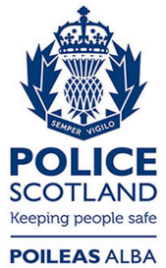 Freedom of Information ResponseOur reference:  FOI 23-3282Responded to:  xx January 2024